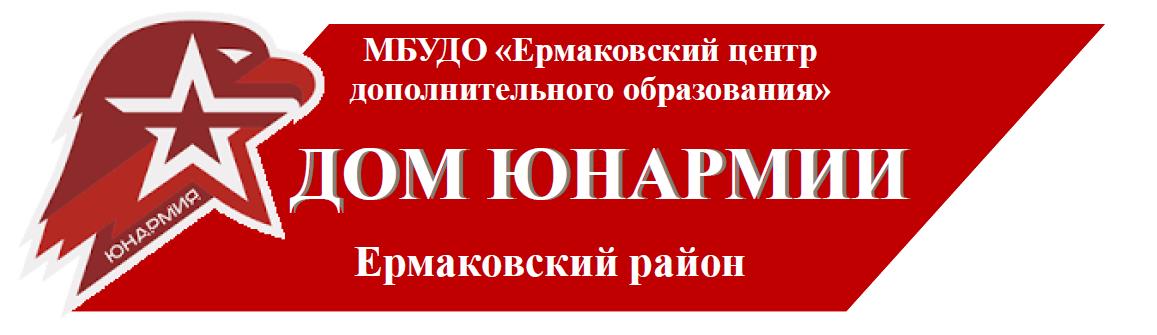 План деятельности МО ВВПОД «Юнармия» на март 2024 г.№ п/пНазвание мероприятияДата мероприятияУчастникиМесто проведенияВремя начала и окончания мероприятия, час.Описание мероприятияОтветственный1Цикл мероприятий к 8 марта1-8 мартаЮнармейские отряды ООООпо согласованиюПо методическим рекомендациямЗайцева Т.П., +7 923 263-51-412ВПИ "Зарница"24 мартаЮнармейские отряды ООавтодром с. Ермаковскоепо согласованиюМероприятие, направленное на развитие военно-прикладных видов спортаЗайцева Т.П., +7 923 263-51-413Юнармейский благотворительный проект «Миллион добрых дел»март в теч. мес.Юнармейские отряды ООООпо согласованиюОказание волонтерской помощикоординаторы на местах